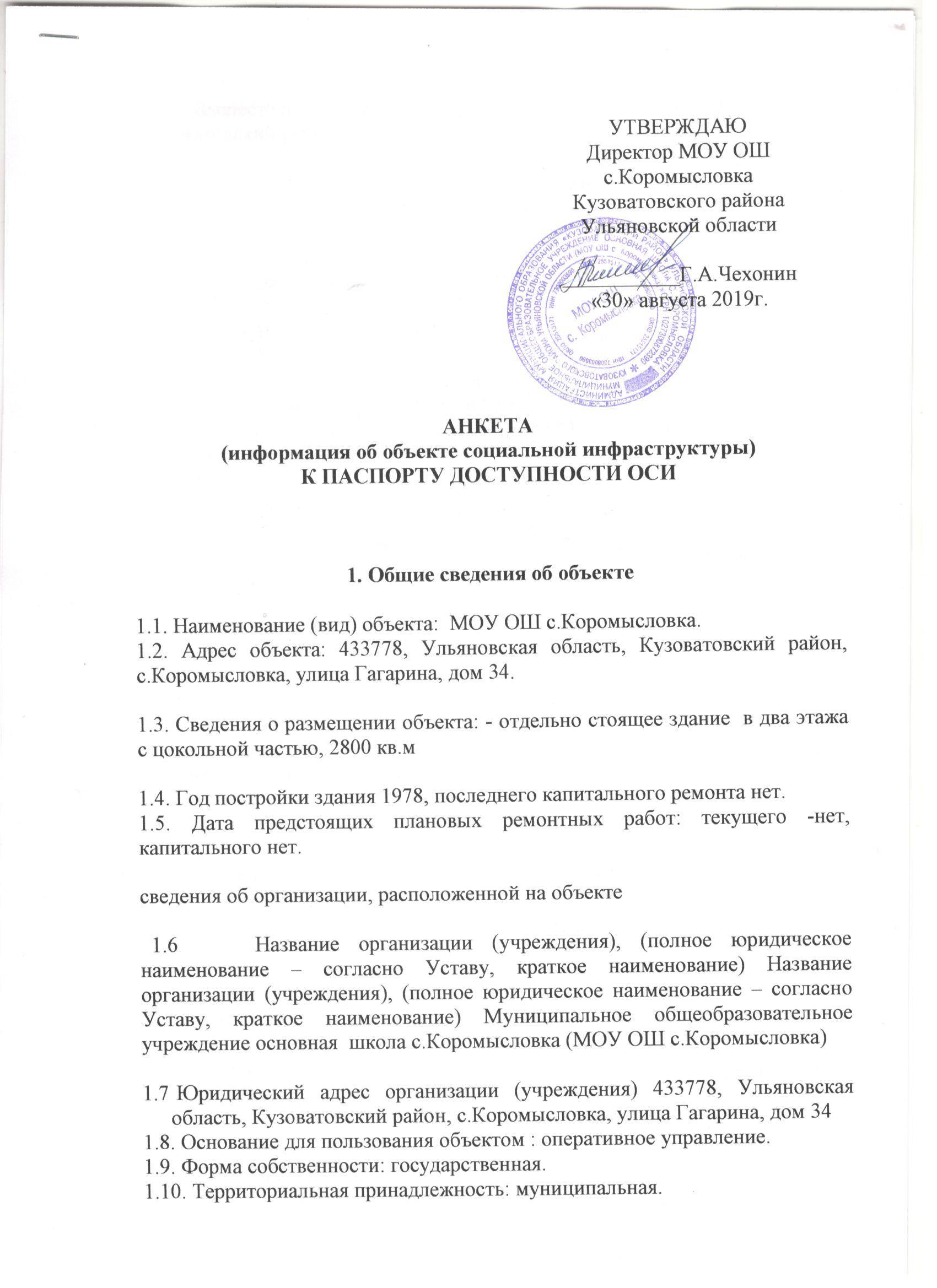 1.11. Вышестоящая организация (наименование): администрация МО «Кузоватовский район».1.12. Адрес вышестоящей организации, другие координаты: 433760, р.п.Кузоватово.2. Характеристика деятельности организации на объекте2.1 Сфера деятельности: образование.2.2 Виды оказываемых услуг: образовательные.2.3 Форма оказания услуг: на объекте. 2.4 Категории обслуживаемого населения по возрасту: дети.2.5 Категории обслуживаемых инвалидов: с нарушениями умственного развития.2.6 Плановая мощность: посещаемость (количество обслуживаемых в день), вместимость, пропускная способность 330 обучающихся2.7 Участие в исполнении ИПР инвалида, ребенка-инвалида: да.3. Состояние доступности объекта для инвалидов и других маломобильных групп населения (МГН)3.1 Путь следования к объекту пассажирским транспортом (описать маршрут движения с использованием пассажирского транспорта)  На пассажирском транспорте по улице «Центральная» до магазина «Конкурент» и более 100 метров от дороги налево, наличие адаптированного пассажирского транспорта к объекту – нет.3.2 Путь к объекту от ближайшей остановки пассажирского транспорта:3.2.1 расстояние до объекта от остановки транспорта 1000 м3.2.2 время движения (пешком) 15 мин3.2.3 наличие  выделенного от проезжей части пешеходного пути -да,,3.2.4 Перекрестки: нерегулируемые; 3.2.5 Информация на пути следования к объекту:  визуальная; 3.2.6 Перепады высоты на пути: нет Их обустройство для инвалидов на коляске:  нет 3.3 Вариант организации доступности ОСИ (формы обслуживания)* с учетом СП 35-101-2001* - указывается один из вариантов: «А», «Б», «ДУ», «ВНД»4. Управленческое решение (предложения по адаптации основных структурных элементов объекта)*- указывается один из вариантов (видов работ): не нуждается; ремонт (текущий, капитальный); индивидуальное решение с ТСР; технические решения невозможны – организация альтернативной формы обслуживанияРазмещение информации на Карте доступности субъекта Российской Федерации согласовано__________________________________________(подпись, Ф.И.О., должность; координаты для связи уполномоченного представителя объекта)№п/пКатегория инвалидов(вид нарушения)Вариант организации доступности объекта1.Все категории инвалидов и МГНДП-Вв том числе инвалиды:ДП-В2передвигающиеся на креслах-коляскахДУ3с нарушениями опорно-двигательного аппаратаДУ4с нарушениями зренияДУ5с нарушениями слухаДП-В6с нарушениями умственного развитияДП-В№п \пОсновные структурно-функциональные зоны объектаРекомендации по адаптации объекта (вид работы)*1Территория, прилегающая к зданию (участок)Не нуждается2Вход (входы) в зданиеНе нуждается3Путь (пути) движения внутри здания (в т.ч. пути эвакуации)Индивидуальное решение с ТСР4Зона целевого назначения (целевого посещения объекта)Индивидуальное решение с ТСР5Санитарно-гигиенические помещенияИндивидуальное решение с ТСР6Система информации на объекте (на всех зонах)Индивидуальное решение с ТСР7Пути движения  к объекту (от остановки транспорта)Не нуждается8.Все зоны и участкиИндивидуальное решение с ТСР